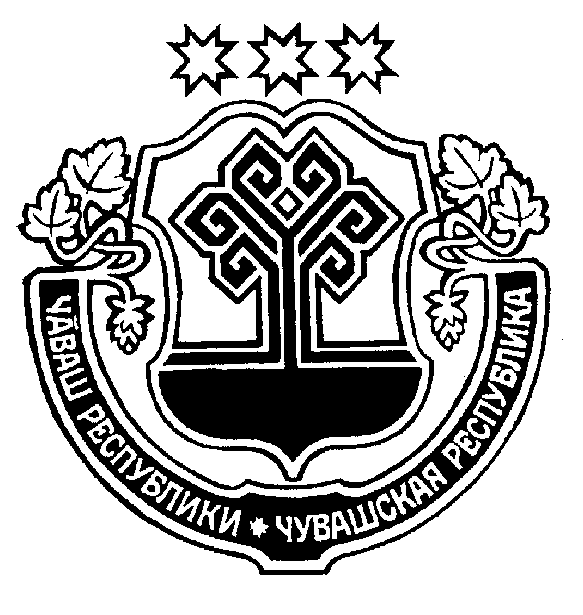  ____________ 2018 =. _________№	       18.06.2018 г. № 509     +.м.рле хули		г. Шумерля В соответствии с Федеральным законом от 06 октября  № 131-ФЗ «Об общих принципах организации местного самоуправления в Российской Федерации» (с изменениями и дополнениями), и в связи с приведением Устава города Шумерля Чувашской Республики в соответствие с действующим законодательствомСобрание депутатов города Шумерля РЕШИЛО:1. Внести в Устав города Шумерля Чувашской Республики, принятый решением Собрания депутатов города Шумерля от 25 февраля 2011 года  № 33 (с изменениями внесенными решениями Собрания депутатов города Шумерля от 27 октября 2011 года № 131, 16 февраля 2012 года № 174, 31 мая 2012 года № 204, 25 сентября 2012 года № 266, 20 декабря 2012 года № 306, 25 апреля 2013 года № 337, 29 августа 2013 года № 384, 13 февраля 2014 года № 454, 29 мая 2014 года № 508, 18 сентября 2014 года № 553, 28 ноября 2014 года № 585, 04 июня 2015 года № 643, 24 августа 2015 года № 674, 17 декабря 2015 года № 30, 05 мая 2016 года № 73, 27 декабря 2016 года № 516, 29 июня 2017 года № 306, 13 сентября 2017 года № 394, 25 января 2018 года № 446), следующие изменения:1) в статье 2 слова «рекреационные земли» заменить словами «земли рекреационного назначения»;2) часть 7 статьи 6 дополнить абзацем следующего содержания:«Официальным опубликованием муниципального правового акта или соглашения, заключенного между органами местного самоуправления, считается первая публикация его полного текста в периодическом печатном издании Информационный бюллетень администрации города Шумерля»;3) в статье 7:а) пункт 5 изложить в следующей редакции:«5) дорожная деятельность в отношении автомобильных дорог местного значения в границах города Шумерля и обеспечение безопасности дорожного движения на них, включая создание и обеспечение функционирования парковок (парковочных мест), осуществление муниципального контроля за сохранностью автомобильных дорог местного значения в границах города Шумерля, организация дорожного движения, а также осуществление иных полномочий в области использования автомобильных дорог и осуществления дорожной деятельности в соответствии с законодательством Российской Федерации;б) пункт 24 изложить в следующей редакции:«24) участие в организации деятельности по накоплению (в том числе раздельному накоплению), сбору, транспортированию, обработке, утилизации, обезвреживанию, захоронению твердых коммунальных отходов»;в) в пункте 34 после слов «добровольчеству» дополнить словом «(волонтерству)»;4) пункт 13 части 1 статьи 7.1 изложить в следующей редакции:«13) создание условий для организации проведения независимой оценки качества условий оказания услуг организациями в порядке и на условиях, которые установлены федеральными законами, а также применение результатов независимой оценки качества условий оказания услуг организациями при оценке деятельности руководителей подведомственных организаций и осуществление контроля за принятием мер по устранению недостатков, выявленных по результатам независимой оценки качества условий оказания услуг организациями, в соответствии с федеральными законами».5) часть 1 статьи 22 дополнить пунктом 6 следующего содержания:«6) принимает решение о реализации проекта муниципально-частного партнерства, определяет орган местного самоуправления города Шумерля, уполномоченный на осуществление полномочий, предусмотренных частью 2 статьи 18 Федерального закона от 13 июля 2015 года № 224-ФЗ «О государственно-частном партнерстве, муниципально-частном партнерстве в Российской Федерации и внесении изменений в отдельные законодательные акты Российской Федерации», а также осуществляет иные полномочия в сфере муниципально-частного партнерства, предусмотренные действующим законодательством»;6) статью 25 дополнить пунктом 12 следующего содержания:«12) утверждение перечня объектов, в отношении которых планируется заключение концессионных соглашений»;7) часть 7 статьи 37 изложить в следующей редакции:«7. Администрация города Шумерля:1) разрабатывает и утверждает схемы размещения нестационарных торговых объектов в порядке, установленном уполномоченным органом исполнительной власти Чувашской Республики;2) в соответствии с пунктом 4 части 1 статьи 22 Федерального закона Российской Федерации от 21 июля 2005 года № 115-ФЗ «О концессионных соглашениях» принимает решение о заключении концессионного соглашения с учетом требований, установленных бюджетным законодательством Российской Федерации, в отношении объектов концессионного соглашения, права собственности на которые принадлежат муниципальному образованию - городу Шумерля, а также осуществляет иные полномочия в рамках концессионного соглашения, предусмотренные действующим законодательством;3) устанавливает порядок заключения специального инвестиционного контракта с учетом порядка заключения специального инвестиционного контракта, установленного Правительством Российской Федерации, и типовых форм, утвержденных Правительством Российской Федерации и  заключает от имени города Шумерля специальный инвестиционный контракт;4) осуществляет меры стимулирования деятельности в сфере промышленности на территории города Шумерля в соответствии с Федеральным законом от 31 декабря 2014 года № 488-ФЗ «О промышленной политике в Российской федерации» и законами Чувашской Республики за счет доходов бюджета города Шумерля, за исключением межбюджетных трансфертов, предоставленных из бюджетов бюджетной системы Российской Федерации, и поступлений налоговых доходов по дополнительным нормативам отчислений».2. Настоящее решение вступает в силу после его государственной регистрации и официального опубликования, за исключением положений, для которых настоящим решением установлены иные сроки вступления в силу.3. Подпункт «а» пункта 3 части 1 настоящего решения вступает в силу с 30 декабря 2018 года.4. Подпункт «б» пункта 3 части 1 настоящего решения вступает в силу с 1 января 2019 года.Глава города Шумерля								     С.В. ЯргунинО внесении изменений и дополнений в Устав города Шумерля 